 Kindly please submit this template with Application for Edited Book Publication Form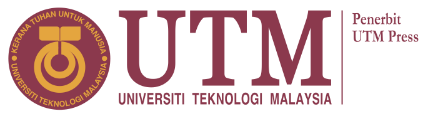 CURRICULUM VITAE (Editors)EDITORS PERSONAL PARTICULARSEDITORS PERSONAL PARTICULARSName (with designation)  Address (Office)Tel. no.Handphone no.EmailAcademic Qualification(i)(ii)(iii)(iv)(v)Academic Experiences(Please use additional pages if needed)Areas of ExpertiseList of Publication(Please use additional pages if needed)